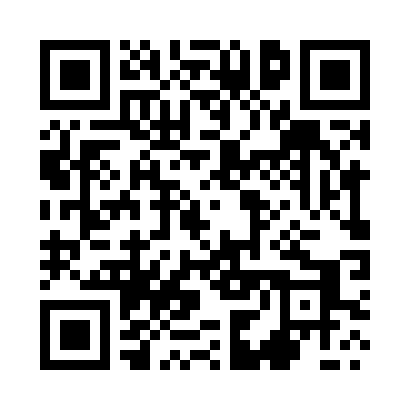 Prayer times for Strych, PolandMon 1 Apr 2024 - Tue 30 Apr 2024High Latitude Method: Angle Based RulePrayer Calculation Method: Muslim World LeagueAsar Calculation Method: HanafiPrayer times provided by https://www.salahtimes.comDateDayFajrSunriseDhuhrAsrMaghribIsha1Mon4:126:1912:515:177:249:232Tue4:096:1712:505:187:259:253Wed4:056:1412:505:197:279:284Thu4:026:1212:505:217:299:305Fri3:596:0912:505:227:319:336Sat3:566:0712:495:237:339:367Sun3:526:0412:495:257:359:388Mon3:496:0212:495:267:379:419Tue3:466:0012:485:277:389:4410Wed3:425:5712:485:297:409:4711Thu3:395:5512:485:307:429:4912Fri3:355:5212:485:317:449:5213Sat3:325:5012:475:337:469:5514Sun3:285:4812:475:347:489:5815Mon3:255:4512:475:357:5010:0116Tue3:215:4312:475:367:5110:0417Wed3:175:4112:465:387:5310:0718Thu3:145:3812:465:397:5510:1019Fri3:105:3612:465:407:5710:1320Sat3:065:3412:465:417:5910:1621Sun3:025:3212:465:428:0110:2022Mon2:585:2912:455:448:0310:2323Tue2:545:2712:455:458:0410:2724Wed2:505:2512:455:468:0610:3025Thu2:465:2312:455:478:0810:3426Fri2:415:2112:455:488:1010:3727Sat2:375:1812:455:498:1210:4128Sun2:345:1612:445:518:1410:4529Mon2:335:1412:445:528:1510:4830Tue2:325:1212:445:538:1710:49